AGENDA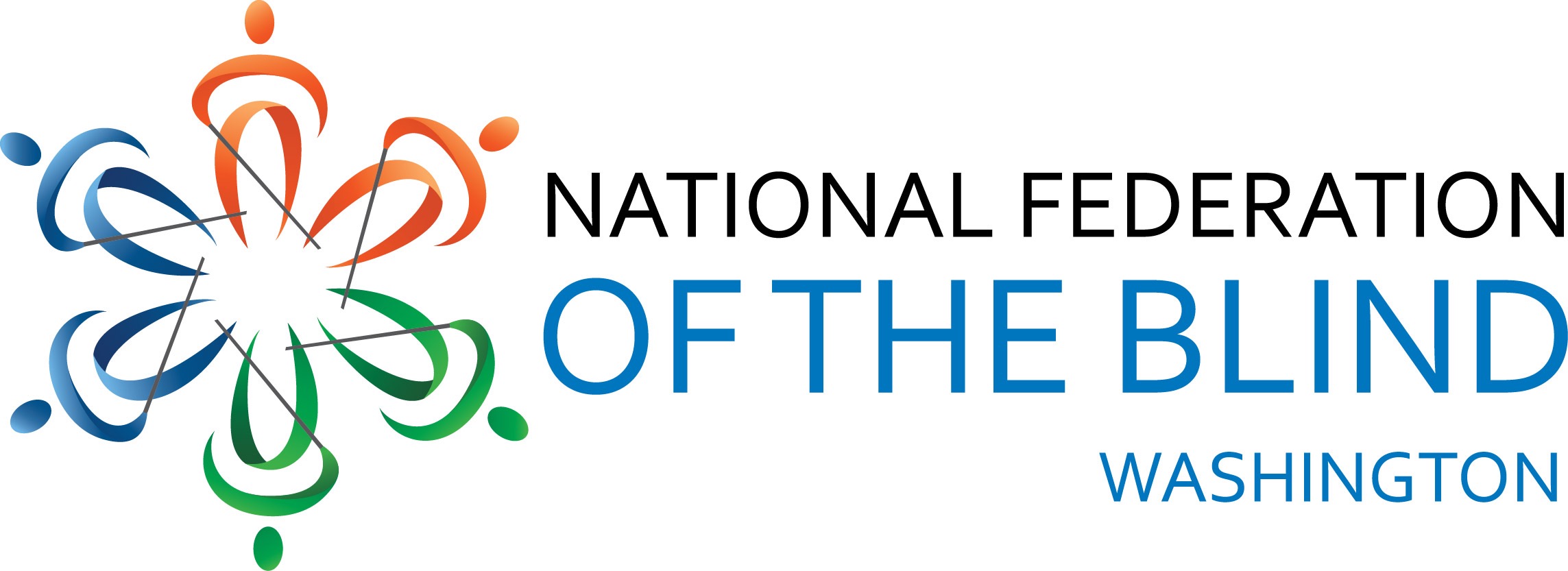 2017 Convention 	National Federation of the Blind 	of WashingtonMarci Carpenter, PresidentNovember 3-5, 2017Hotel RL Olympia2300 Evergreen Park DR SWOlympia, WA 98502The National Federation of the Blind of Washington knows that blindness is not the characteristic that defines you or your future. Every day we raise the expectations of blind people, because low expectations create obstacles between blind people and our dreams. You can live the life you want; blindness is not what holds you back.Important Information and AnnouncementsUnless otherwise noted, all meetings will take place in the spruce Ballroom. Exhibits will be in the Pine Room. All meeting rooms are located on the ground floor, the hotel restaurant and the lounge are located on the main lobby level.The dog guide relief area is the grassy area behind the hotel. Please make sure to clean up after your dog guide.Groups not scheduled for a convention session may meet at other times. Announcements will be made during convention. The Hospitality Suite will open Friday evening and immediately after the banquet on Saturday evening. The affiliate will welcome you with snacks and beverages. Individuals 21 and over must present valid ID to be served beer and wine in the hospitality suite.The hotel restaurant provides a free, full breakfast to NFBW guests. The restaurant is also open for dinner and lunch.				CONVENTION AGENDAFriday, November 31:00 pm-5:00 pm ExhibitsPine Room2:15 pm-3:30 pm Convention First Timers Session Meet NNFBW leaders and mentors, learn how the convention works and participate in a fun activity.Cedar/Hemlock Room4:00 pm-5:30 pm Registration; Ballroom Foyer7:00 pm-8:00pm NFB of Washington Board of Directors meetingCedar/Hemlock Room 8:00 pm-9:00 pm Resolutions Committee meetingCedar/Hemlock Room9:00 pm-10:30 pm “Take the Stage” karaoke and performances at the Hotel RL stage(No alcohol will be sold here)9:00 pm-11:30pm Hospitality Suite opens with beer, wine and snacksLocation TBASaturday, November 48:00 am Convention Registration; Ballroom Foyer9:00 am Welcome and Opening AnnouncementsCheryl Selby, Mayor, City of Olympia.9:15 am NFB National ReportJulie Deden, NFB National Representative and Director. Colorado Center for the Blind9:45 am NFBW State ReportMarci Carpenter, President, NFB of Washington10:05 am Putting an end to sub minimum wages- Seattle and the stateMarci Carpenter, President, National federation of the Blind of Washington; Shaun Bickley, Mayor’s Commission for People with Disabilities, City of Seattle.10:30 am Break10:40 am My First NFB Convention: Lynn Domingo.10:50 am Training Centers; Freedom of ChoiceJulie Deden, Director, Colorado Center for the Blind, Julie Brannon, Director, Orientation and Training Center, Washington State Department of Services for the Blind11:25 am My First NFB Convention: Nellson Tualevao.11:35 am Traveling as a Blind PersonMichael Forzano, Software Development Engineer, Amazon; Cindy Bennett, PhD Student, University of Washington; Buna Dahal, Owner, Dynamic Buna.11:50 am Reports and ResolutionsNoon – 2:00 pm Lunch2:00 pm Education and Literacy for Blind Students; Options in Washington State Scott McCallum, Superintendent, Washington State School for the Blind; Michael Dickneite, Vision and Deaf/Hard of Hearing Supervisor, Seattle Public Schools; Danielle Miller, Manager, Washington Talking Book and Braille Library.2:25pm: What You Need to Get a Job: Blindness Skills and Job Readiness.Cory Klatik, Technical Program Manager, Microsoft; LouOma Durand, Executive Director, Washington State Department of Services for the Blind; Tim Paulding, Orientation and Mobility Instructor, Inland Lighthouse for the Blind.3:05 pm Break3:15 pm Mini Sessions-concurrent sessions. Attend as many as you like.* Dog Guide UsersFacilitated By: Corey Grandstaff.Hemlock Room* Tech Techniques (show and Tell)Facilitated By: Cory Klatik.Pine Room* Increasing Diversity in our Community.Facilitated By: Jamal MazruiCedar Room3:45 pm Mini Sessions-concurrent sessions. Attend as many as you like.* Mind, Body, Spirit. Facilitated By: Danielle FramptonHemlock Room* Demonstrations of KNFB Reader and NFB NewslineFacilitated By: Mike MelloPine Room4:15 pm Reconvene and Debrief4:30 pm My First NFB Convention: Matthew Hines.4:40 pm Elections5:00 pm Adjourn6:00 pm Reception and Cash Bar7:00 pm Convention BanquetGary Mackenstadt, Master of CeremoniesBanquet Address, Julie Deden, National RepresentativePresentation of Scholarships, Bennet Prows and Cindy Bennett9:30-12:00am Hospitality suite.TBASunday, November 59:30 am Announcements9:35 am, Legislative Issues Affecting Blind People in Washington State, Matthew Hines, Legislative Coordinator, National Federation of the Blind of Washington10:20 am Communication and Chapter Building, Chapter Reports, Andrea Travis, Secretary, National federation of the Blind of Washington11:20 am Convention Wrap-up.11:30 am    Adjourn